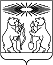 О внесении изменений в постановление администрации Северо-Енисейского района «Об утверждении муниципальной программы «Развитие физической культуры, спорта и молодежной политики»В целях корректировки муниципальной программы «Развитие физической культуры, спорта и молодежной политики», утвержденной постановлением администрации Северо-Енисейского района от 29.10.2013 № 563-п, в соответствии со статьями 14, 15 Федерального закона от 06.10.2003 131-ФЗ «Об общих принципах организации местного самоуправления в Российской федерации», постановлением администрации Северо-Енисейского района от 29.07.2013 № 364-п «Об утверждении порядка принятия решений о разработке муниципальных программ Северо-Енисейского района, их формировании и реализации», распоряжением администрации Северо-Енисейского района от 30.07.2013 № 650-ос «Об утверждении перечня муниципальных программ муниципального образования Северо-Енисейский район», руководствуясь статьей 34 Устава Северо-Енисейского района, ПОСТАНОВЛЯЮ:1. Внести в постановление администрации Северо-Енисейского района от 29.10.2013 № 563-п «Об утверждении муниципальной программы «Развитие физической культуры, спорта и молодежной политики» (в редакции постановлений администрации Северо-Енисейского района 18.11.2013 № 639-п; от 30.01.2014 № 36-п; от 27.02.2014 № 72-п; от 25.04.2014 № 151-п; от 08.05.2014г. № 169-п; от 03.06.2014 № 234-п; от 07.07.2014 № 299-п; от 18.08.2014 № 391-п; от 09.09.2014 № 438-п; от 02.10.2014 № 482–п; от 13.11.2014 № 556-п; от 01.12.2014 № 593-п; от 22.12.2014 № 662-п; от 24.12.2014 № 676-п; от 18.02.2015 № 43-п; от 15.05.2015 № 158-п; от 24.06.2015 № 309–п; от 13.07.2015 № 384–п; от 23.07.2015 № 423–п; от 27.08.2015 № 511–п; от 28.09.2015 № 597–п.; от 13.11.2015 № 684–п; от 18.11.2015 №703– п; от 08.12.2015 № 784–п; от 17.12.2015 № 823–п; от 01.02.2016 № 32–п; от 25.02.2016 № 72–п; от 06.04.2016 № 173–п; от 27.04.2016 № 227–п; от 25.05.2016 № 312-п; от 10.06.2016 № 368–п; от 30.06.2016 № 428–п, от 28.07.2016 № 509-п; от 02.09.2016 № 591-п; от 07.10.2016 № 681–п; от 11.11.2016 № 762–п; от 14.12.2016 № 863–п; от 28.12.2016 № 914–п, от 09.02.2017 № 42-п, от 30.03.2017 № 112-п; от 04.05.2017 № 162–п; от 19.05.2017 № 186–п; от 14.06.2017 № 232-п; от 05.07.2017 262-п ; от 20.07.2017 № 297-п; от 08.08.2017 № 314-п , от 21.09.2017 № 360-п; от 13.10.2017 № 398-п, от 01.11.2017 № 419-п, от 05.12.2017 № 461-п, от 15.12.2017 № 487-п, от 25.12.2017 № 503-п, от 25.12.2017 № 504-п, от 19.01.2018 № 21-п, от 29.01.2018 № 38-п, от 06.03.2018 № 74-п, от 22.03.2018 № 86-п, от 17.04.2018 № 120-п, от 04.05.2018 № 143-п, от 18.05.2018 №153-п, от 07.06.2018 № 178-п,от 18.06.2018 № 195-п, от 09.07.2018 № 209-п, от 31.07.2018 № 229-п, от 17.08.2018 № 262-п, от 27.09.2018 № 308 -п, от 04.10.2018 №  323-п, от 12.10.2018 № 334-п, от  17.10.2018 № 340-п, от 24.10.2018 № 344-п, от 01.11.2018 № 367-п, от 23.11.2018 № 410-п, от 18.12.2018 № 443-п,от 29.12.2018 № 467-п; от 30.01.2019 № 30-п, от 06.03.2019 № 78-п, от 08.04.2019 № 123-п, от 30.04.2019 № 158-п, от 24.05.2019 № 182-п, от 14.06.2019 № 212-п, от 04.07.2019 № 238-п, от 16.07.2019 № 255-п, от 31.07.2019 № 281-п,  от 17.09. 2019 № 330 -п, от  07.10.2019 № 361-п, от 30.10.2019 № 398-п, от 31.10.2019 № 408-п, от 20.11.2019 № 437-п,  от 22.11.2019 № 444 -п, от 13.12.2019 № 478-п,  от 16.12.2019 № 490-п, от 19.12.2019 № 510-п, от   2801.2020 № 28-п, от 11.03.2020 № 93-п, от 22.04.2020 № 144-п, от 05.06.2020 № 249-п, от 02.07.2020 № 277-п, от от 22.07.2020 № 301-п, от 25.08.2020 № 326-п, от  27.11.2020 № 524-п) (далее – постановление) следующие изменения:1) в паспорте муниципальной программы «Развитие физической культуры, спорта и молодежной политики» (далее – муниципальная программа), являющейся Приложением к постановлению, строку «Информация по ресурсному обеспечению муниципальной программы, (в том числе по годам реализации программы)» изложить в следующей редакции:2) приложение № 2 к муниципальной программе изложить в новой редакции согласно приложению № 1 к настоящему постановлению;3) приложение № 3 к муниципальной программе изложить в новой редакции согласно приложению № 2 к настоящему постановлению;4) приложение № 2 к подпрограмме 1 изложить в новой редакции согласно приложению № 3 к настоящему постановлению;5) приложение № 2 к подпрограмме 2 изложить в новой редакции согласно приложению № 4 к настоящему постановлению;6) приложение № 2 к подпрограмме 5 изложить в новой редакции согласно приложению № 5 к настоящему постановлению;2. Опубликовать настоящее постановление в газете «Северо-Енисейский Вестник» и разместить на официальном сайте муниципального образования Северо-Енисейский район www.admse.ru.3 Настоящее постановление вступает в силу со дня подписания.Временно исполняющий полномочияГлавы  Северо-Енисейского района,первый заместитель главы района				        	    А.Н. РябцевПриложение № 1к постановлению администрации Северо-Енисейского районаот  11.12.2020 № 556-п (Новая редакция Приложения № 2к программе «Развитие физической культуры, спорта и молодежной политики», утвержденной постановлением администрации Северо-Енисейского района от 29.10.2013 № 563-п)Информация о ресурсном обеспечении муниципальной программы Северо-Енисейского районаПриложение № 2к постановлению администрации Северо-Енисейского районаот  11.12.2020 № 556-п (Новая редакция Приложения № 3к программе  «Развитие физической культуры, спорта и молодежной политики», утвержденной постановлением администрации Северо-Енисейского района от 29.10.2013 № 563-п)Информацияоб источниках финансирования подпрограмм, отдельных мероприятиймуниципальной программы Северо-Енисейского районаПриложение №3к постановлению администрации Северо-Енисейского районаот  11.12.2020 № 556-п (Новая редакция Приложения № 2к подпрограмме 1 «Развитие массовой физической культуры и спорта», утвержденной постановлением администрации Северо-Енисейского района от 29.10.2013 № 563-п)Перечень мероприятий подпрограммы с указанием объема средств на их реализацию и ожидаемых результатовПриложение №4к постановлению администрации Северо-Енисейского районаот  11.12.2020 № 556-п (Новая редакция Приложения № 2к подпрограмме 2 «Развитие молодежной политики в районе», утвержденной постановлением администрации Северо-Енисейского района от 29.10.2013 № 563-п)Перечень мероприятий подпрограммы с указанием объема средств на их реализацию и ожидаемых результатовПриложение №5к постановлению администрации Северо-Енисейского районаот  11.12.2020 № 556-п (Новая редакция Приложения № 2к подпрограмме 5 «Обеспечение реализациимуниципальной программы и прочие мероприятия», утвержденной постановлением администрации Северо-Енисейского района от 29.10.2013 № 563-п)Перечень мероприятий подпрограммы с указанием объема средств на их реализацию и ожидаемых результатовАДМИНИСТРАЦИЯ СЕВЕРО-ЕНИСЕЙСКОГО РАЙОНАПОСТАНОВЛЕНИЕАДМИНИСТРАЦИЯ СЕВЕРО-ЕНИСЕЙСКОГО РАЙОНАПОСТАНОВЛЕНИЕ«11» декабря 2020 г.№ 556-пгп Северо-Енисейскийгп Северо-ЕнисейскийИнформация по ресурсному обеспечению муниципальной программыСтатус Наименование муниципальной программы, подпрограммыНаименование главного распорядителя бюджетных средств (далее -ГРБС)Код бюджетной классификацииКод бюджетной классификацииКод бюджетной классификацииКод бюджетной классификации2020 год2021 год2022 год2022 годИтого на периодСтатус Наименование муниципальной программы, подпрограммыНаименование главного распорядителя бюджетных средств (далее -ГРБС)ГРБСРзПрЦСРВРПланПланПлан123456789101111Муниципальная программа"Развитие физической культуры, спорта и молодежной политики"всего расходные обязательства по программе92 409 312,8380 244 504,5680 244 504,56252 898 321,95252 898 321,95Муниципальная программа"Развитие физической культуры, спорта и молодежной политики"в том числе по ГРБС:Муниципальная программа"Развитие физической культуры, спорта и молодежной политики"Администрация Северо-Енисейского района441Х10 558 344,430,000,0010 558 344,4310 558 344,43Муниципальная программа"Развитие физической культуры, спорта и молодежной политики"Отдел физической культуры, спорта и молодежной политики администрации Северо-Енисейского района459Х81 850 968,4080 244 504,5680 244 504,56242 339 977,52242 339 977,52Подпрограмма 1 Развитие массовой физической культуры и спортавсего расходные обязательства по подпрограмме64 484 114,5553 591 160,1053 591 160,10171 666 434,75171 666 434,75Подпрограмма 1 Развитие массовой физической культуры и спортав том числе по ГРБС:Подпрограмма 1 Развитие массовой физической культуры и спортаАдминистрация Северо-Енисейского района441Х10 558 344,430,000,0010 558 344,4310 558 344,43Подпрограмма 1 Развитие массовой физической культуры и спортаОтдел физической культуры, спорта и молодежной политики администрации Северо-Енисейского района459Х53 925 770,1253 591 160,1053 591 160,10161 108 090,32161 108 090,32Подпрограмма 2Развитие молодежной политики в районевсего расходные обязательства по подпрограмме10 528 316,7210 352 987,9010 352 987,9031 234 292,5231 234 292,52Подпрограмма 2Развитие молодежной политики в районев том числе по ГРБСПодпрограмма 2Развитие молодежной политики в районеОтдел физической культуры, спорта и молодежной политики администрации Северо-Енисейского района459Х10 528 316,7210 352 987,9010 352 987,9031 234 292,5231 234 292,52Подпрограмма 5Обеспечение реализации муниципальной программы и прочие мероприятиявсего расходные обязательства17 396 881,5616 300 356,5616 300 356,5649 997 594,6849 997 594,68Подпрограмма 5Обеспечение реализации муниципальной программы и прочие мероприятияв том числе по ГРБСПодпрограмма 5Обеспечение реализации муниципальной программы и прочие мероприятияОтдел физической культуры, спорта и молодежной политики администрации Северо-Енисейского района459Х17 396 881,5616 300 356,5616 300 356,5649 997 594,6849 997 594,68СтатусНаименование муниципальной программы, подпрограммыУровень бюджетной системы/ источники финансирования2020 год2021 год2022 годСтатусНаименование муниципальной программы, подпрограммыУровень бюджетной системы/ источники финансированияПланПланПланИтого на периодИтого на период12345677Муниципальная программаРазвитие физической культуры, спорта и молодежной политикиВсего 93 308 612,8382 494 504,5682 494 504,56258 297 621,95258 297 621,95Муниципальная программаРазвитие физической культуры, спорта и молодежной политикив том числе :Муниципальная программаРазвитие физической культуры, спорта и молодежной политикиФедеральный бюджет РФ0,000,000,000,000,00Муниципальная программаРазвитие физической культуры, спорта и молодежной политикибюджет Красноярского края999 180,00253 900,00253 900,001 506 980,001 506 980,00Муниципальная программаРазвитие физической культуры, спорта и молодежной политикибюджет Северо—Енисейского района91 410 132,8379 990 604,5679 990 604,56251 391 341,95251 391 341,95Муниципальная программаРазвитие физической культуры, спорта и молодежной политикивнебюджетные источники финансирования899 300.002 250 000,002 250 000,005 399 300,005 399 300,00Муниципальная программаРазвитие физической культуры, спорта и молодежной политикиюридические лица0,000,000,000,000,00Подпрограмма 1Развитие массовой физической культуры, спортаВсего 65 383 414,5555 841 160,1055 841 160,10177 065 734,75177 065 734,75Подпрограмма 1Развитие массовой физической культуры, спортав том числе :Подпрограмма 1Развитие массовой физической культуры, спортаФедеральный бюджет РФ0,000,000,000,000,00Подпрограмма 1Развитие массовой физической культуры, спортабюджет Красноярского края664 503,000,000,00664 503,00664 503,00Подпрограмма 1Развитие массовой физической культуры, спортабюджет Северо—Енисейского района63 819 611,5553 591 160,1053 591 160,10171 001 931,75171 001 931,75Подпрограмма 1Развитие массовой физической культуры, спортавнебюджетные источники финансирования899 300.002 250 000,002 250 000,005 399 300,005 399 300,00Подпрограмма 1Развитие массовой физической культуры, спортаюридические лица0,000,000,000,000,00Подпрограмма 2Развитие молодежной политики в районеВсего 10 528 316,7210 352 987,9010 352 987,9031 234 292,5231 234 292,52Подпрограмма 2Развитие молодежной политики в районев том числе :Подпрограмма 2Развитие молодежной политики в районеФедеральный бюджет РФ0,000,000,000,000,00Подпрограмма 2Развитие молодежной политики в районебюджет Красноярского края315 839,00253 900,00253 900,00823 639,00823 639,00Подпрограмма 2Развитие молодежной политики в районебюджет Северо—Енисейского района10 212 477,7210 099 087,9010 099 087,9030 410 653,5230 410 653,52Подпрограмма 2Развитие молодежной политики в районевнебюджетные источники финансирования0,000,000,000,000,00Подпрограмма 2Развитие молодежной политики в районеюридические лица0,000,000,000,000,00Подпрограмма 5Обеспечение реализации муниципальной программы и прочие мероприятияВсего 17 396 881,5616 300 356,5616 300 356,5649 997 594,6849 997 594,68Подпрограмма 5Обеспечение реализации муниципальной программы и прочие мероприятияв том числе :Подпрограмма 5Обеспечение реализации муниципальной программы и прочие мероприятияФедеральный бюджет РФ0,000,000,000,000,00Подпрограмма 5Обеспечение реализации муниципальной программы и прочие мероприятиябюджет Красноярского края18 838,000,000,0018 838,0018 838,00Подпрограмма 5Обеспечение реализации муниципальной программы и прочие мероприятиябюджет Северо—Енисейского района17 378 043,5616 300 356,5616 300 356,5649 978 756,6849 978 756,68Подпрограмма 5Обеспечение реализации муниципальной программы и прочие мероприятиявнебюджетные источники финансирования0,000,000,000,000,00Подпрограмма 5Обеспечение реализации муниципальной программы и прочие мероприятияюридические лица0,000,000,000,000,00N п/пЦели, задачи, мероприятия подпрограммыГРБС Код бюджетной классификацииКод бюджетной классификацииКод бюджетной классификацииКод бюджетной классификацииКод бюджетной классификацииКод бюджетной классификацииКод бюджетной классификацииРасходы по годам реализации программы, (руб.)Расходы по годам реализации программы, (руб.)Расходы по годам реализации программы, (руб.)Расходы по годам реализации программы, (руб.)Расходы по годам реализации программы, (руб.)Расходы по годам реализации программы, (руб.)Расходы по годам реализации программы, (руб.)Ожидаемый непосредственный результат (краткое описание) от реализации подпрограммного мероприятия (в том числе натуральном выражении)N п/пЦели, задачи, мероприятия подпрограммыГРБС ГРБСГРБСРзПрРзПрЦСРВРВР2020 год2020 год2021 год2021 год2022 год2022 годИтого на очередной финансовый год и плановый периодОжидаемый непосредственный результат (краткое описание) от реализации подпрограммного мероприятия (в том числе натуральном выражении)1234455667788991011Цель подпрограммы: Обеспечение развития массовой физической культуры на территории Северо-Енисейского районаЦель подпрограммы: Обеспечение развития массовой физической культуры на территории Северо-Енисейского районаЦель подпрограммы: Обеспечение развития массовой физической культуры на территории Северо-Енисейского районаЦель подпрограммы: Обеспечение развития массовой физической культуры на территории Северо-Енисейского районаЦель подпрограммы: Обеспечение развития массовой физической культуры на территории Северо-Енисейского районаЦель подпрограммы: Обеспечение развития массовой физической культуры на территории Северо-Енисейского районаЦель подпрограммы: Обеспечение развития массовой физической культуры на территории Северо-Енисейского районаЦель подпрограммы: Обеспечение развития массовой физической культуры на территории Северо-Енисейского районаЦель подпрограммы: Обеспечение развития массовой физической культуры на территории Северо-Енисейского районаЦель подпрограммы: Обеспечение развития массовой физической культуры на территории Северо-Енисейского районаЦель подпрограммы: Обеспечение развития массовой физической культуры на территории Северо-Енисейского районаЦель подпрограммы: Обеспечение развития массовой физической культуры на территории Северо-Енисейского районаЦель подпрограммы: Обеспечение развития массовой физической культуры на территории Северо-Енисейского районаЦель подпрограммы: Обеспечение развития массовой физической культуры на территории Северо-Енисейского районаЦель подпрограммы: Обеспечение развития массовой физической культуры на территории Северо-Енисейского районаЦель подпрограммы: Обеспечение развития массовой физической культуры на территории Северо-Енисейского районаЦель подпрограммы: Обеспечение развития массовой физической культуры на территории Северо-Енисейского районаЦель подпрограммы: Обеспечение развития массовой физической культуры на территории Северо-Енисейского районаЗадача 1. Развитие устойчивой потребности всех категорий населения района к здоровому образу жизни, формирование мотивации к регулярным занятиям физической культурой и спортом посредством проведения, участия в районных физкультурно-спортивных мероприятиях на территории Северо-Енисейского района и участия в официальных физкультурных, спортивных мероприятиях Красноярского краяЗадача 1. Развитие устойчивой потребности всех категорий населения района к здоровому образу жизни, формирование мотивации к регулярным занятиям физической культурой и спортом посредством проведения, участия в районных физкультурно-спортивных мероприятиях на территории Северо-Енисейского района и участия в официальных физкультурных, спортивных мероприятиях Красноярского краяЗадача 1. Развитие устойчивой потребности всех категорий населения района к здоровому образу жизни, формирование мотивации к регулярным занятиям физической культурой и спортом посредством проведения, участия в районных физкультурно-спортивных мероприятиях на территории Северо-Енисейского района и участия в официальных физкультурных, спортивных мероприятиях Красноярского краяЗадача 1. Развитие устойчивой потребности всех категорий населения района к здоровому образу жизни, формирование мотивации к регулярным занятиям физической культурой и спортом посредством проведения, участия в районных физкультурно-спортивных мероприятиях на территории Северо-Енисейского района и участия в официальных физкультурных, спортивных мероприятиях Красноярского краяЗадача 1. Развитие устойчивой потребности всех категорий населения района к здоровому образу жизни, формирование мотивации к регулярным занятиям физической культурой и спортом посредством проведения, участия в районных физкультурно-спортивных мероприятиях на территории Северо-Енисейского района и участия в официальных физкультурных, спортивных мероприятиях Красноярского краяЗадача 1. Развитие устойчивой потребности всех категорий населения района к здоровому образу жизни, формирование мотивации к регулярным занятиям физической культурой и спортом посредством проведения, участия в районных физкультурно-спортивных мероприятиях на территории Северо-Енисейского района и участия в официальных физкультурных, спортивных мероприятиях Красноярского краяЗадача 1. Развитие устойчивой потребности всех категорий населения района к здоровому образу жизни, формирование мотивации к регулярным занятиям физической культурой и спортом посредством проведения, участия в районных физкультурно-спортивных мероприятиях на территории Северо-Енисейского района и участия в официальных физкультурных, спортивных мероприятиях Красноярского краяЗадача 1. Развитие устойчивой потребности всех категорий населения района к здоровому образу жизни, формирование мотивации к регулярным занятиям физической культурой и спортом посредством проведения, участия в районных физкультурно-спортивных мероприятиях на территории Северо-Енисейского района и участия в официальных физкультурных, спортивных мероприятиях Красноярского краяЗадача 1. Развитие устойчивой потребности всех категорий населения района к здоровому образу жизни, формирование мотивации к регулярным занятиям физической культурой и спортом посредством проведения, участия в районных физкультурно-спортивных мероприятиях на территории Северо-Енисейского района и участия в официальных физкультурных, спортивных мероприятиях Красноярского краяЗадача 1. Развитие устойчивой потребности всех категорий населения района к здоровому образу жизни, формирование мотивации к регулярным занятиям физической культурой и спортом посредством проведения, участия в районных физкультурно-спортивных мероприятиях на территории Северо-Енисейского района и участия в официальных физкультурных, спортивных мероприятиях Красноярского краяЗадача 1. Развитие устойчивой потребности всех категорий населения района к здоровому образу жизни, формирование мотивации к регулярным занятиям физической культурой и спортом посредством проведения, участия в районных физкультурно-спортивных мероприятиях на территории Северо-Енисейского района и участия в официальных физкультурных, спортивных мероприятиях Красноярского края1 139 028,001 139 028,001 175 000,001 175 000,001 175 000,003 489 028,001Организация и проведение всероссийских, районных массовых акций на территории района Отдел физической культуры, спорта и молодежной политики 459 459 1102 1102 091 00 83000ХХ746 808,00746 808,00827 500,00827 500,00827 500,00827 500,002 401 808,00Ежегодное проведение пяти акций и спортивного праздника, с участием не менее 2 400 человек1Организация и проведение всероссийских, районных массовых акций на территории района Отдел физической культуры, спорта и молодежной политики 459 459 1102 1102 091 00 83000244244745 808,00745 808,00825 000,00825 000,00825 000,00825 000,002 395 808,00Ежегодное проведение пяти акций и спортивного праздника, с участием не менее 2 400 человек1Организация и проведение всероссийских, районных массовых акций на территории района Отдел физической культуры, спорта и молодежной политики 459 459 1102 1102 091 00 830001131130,000,000,000,000,000,000,00Ежегодное проведение пяти акций и спортивного праздника, с участием не менее 2 400 человек1Организация и проведение всероссийских, районных массовых акций на территории района Отдел физической культуры, спорта и молодежной политики 459 459 1102 1102 091 00 830003503501 000,001 000,002 500,002 500,002 500,002 500,006 000,00Ежегодное проведение пяти акций и спортивного праздника, с участием не менее 2 400 человек2Пропаганда здорового образа жизни среди населения Северо-Енисейского района. Отдел физической культуры, спорта и молодежной политики 459 459 1102 1102091 00 83010244244170 000,00170 000,00200 000,00200 000,00200 000,00200 000,00570 000,00Ежегодное изготовление полиграфической продукции в количестве 500 шт.Организация и проведение физкультурных и комплексных спортивных мероприятий среди лиц средних и старших групп населенных пунктов района Отдел физической культуры, спорта и молодежной политики 459 459 1102 1102091 00 83040ХХ141 500,00141 500,00147 500,00147 500,00147 500,00147 500,00436 500,00Участие в физкультурных и комплексных спортивных мероприятиях поселков примут не менее 100 человек ежегодно3Организация и проведение физкультурных и комплексных спортивных мероприятий среди лиц средних и старших групп населенных пунктов района Отдел физической культуры, спорта и молодежной политики 459 459 1102 1102091 00 83040244244120 000,00120 000,00120 000,00120 000,00120 000,00120 000,00360 000,00Участие в физкультурных и комплексных спортивных мероприятиях поселков примут не менее 100 человек ежегодноОрганизация и проведение физкультурных и комплексных спортивных мероприятий среди лиц средних и старших групп населенных пунктов района Отдел физической культуры, спорта и молодежной политики 459 459 1102 1102091 00 8304035035021 500,0021 500,0027 500,0027 500,0027 500,0027 500,0076 500,00Участие в физкультурных и комплексных спортивных мероприятиях поселков примут не менее 100 человек ежегодно4Расходы, связанные с подготовкой и проведением празднования 75-й годовщины Победы в Великой Отечественной войне 1941-1945 годов091 00 8053624424480 720,0080 720,000,000,000,000,0080 720,00Задача 2. Привлечение взрослого населения района к систематическим занятиям спортом, через организацию работы спортивных клубов по месту жительства гражданЗадача 2. Привлечение взрослого населения района к систематическим занятиям спортом, через организацию работы спортивных клубов по месту жительства гражданЗадача 2. Привлечение взрослого населения района к систематическим занятиям спортом, через организацию работы спортивных клубов по месту жительства гражданЗадача 2. Привлечение взрослого населения района к систематическим занятиям спортом, через организацию работы спортивных клубов по месту жительства гражданЗадача 2. Привлечение взрослого населения района к систематическим занятиям спортом, через организацию работы спортивных клубов по месту жительства гражданЗадача 2. Привлечение взрослого населения района к систематическим занятиям спортом, через организацию работы спортивных клубов по месту жительства гражданЗадача 2. Привлечение взрослого населения района к систематическим занятиям спортом, через организацию работы спортивных клубов по месту жительства гражданЗадача 2. Привлечение взрослого населения района к систематическим занятиям спортом, через организацию работы спортивных клубов по месту жительства гражданЗадача 2. Привлечение взрослого населения района к систематическим занятиям спортом, через организацию работы спортивных клубов по месту жительства гражданЗадача 2. Привлечение взрослого населения района к систематическим занятиям спортом, через организацию работы спортивных клубов по месту жительства гражданЗадача 2. Привлечение взрослого населения района к систематическим занятиям спортом, через организацию работы спортивных клубов по месту жительства граждан498 891,50498 891,501 925 220,001 925 220,001 925 220,004 349 331,50 Увеличение числа населения, принимающего участие в районных физкультурно-спортивных мероприятиях до 3000 чел.1Организация и проведение районных физкультурно-спортивных мероприятий на территории Северо-Енисейского районаОтдел физической культуры, спорта и молодежной политики45945911021102091 00 83050ХХ426 391,50426 391,501 110 000,001 110 000,001 110 000,001 110 000,002 646 391,50 Увеличение числа населения, принимающего участие в районных физкультурно-спортивных мероприятиях до 3000 чел.1Организация и проведение районных физкультурно-спортивных мероприятий на территории Северо-Енисейского районаОтдел физической культуры, спорта и молодежной политики45945911021102091 00 830501131130,000,000,000,000,000,002 646 391,50 Увеличение числа населения, принимающего участие в районных физкультурно-спортивных мероприятиях до 3000 чел.1Организация и проведение районных физкультурно-спортивных мероприятий на территории Северо-Енисейского районаОтдел физической культуры, спорта и молодежной политики45945911021102091 00 83050244244359 091,50359 091,50990 000,00990 000,00990 000,00990 000,002 646 391,50 Увеличение числа населения, принимающего участие в районных физкультурно-спортивных мероприятиях до 3000 чел.1Организация и проведение районных физкультурно-спортивных мероприятий на территории Северо-Енисейского районаОтдел физической культуры, спорта и молодежной политики45945911021102091 00 8305035035067 300,0067 300,00120 000,00120 000,00120 000,00120 000,002 646 391,50 Увеличение числа населения, принимающего участие в районных физкультурно-спортивных мероприятиях до 3000 чел.Участие в официальных физкультурных, спортивных мероприятиях Красноярского краяОтдел физической культуры, спорта и молодежной политики45945911021102091 00 83060ХХ72 500,0072 500,00815 220,00815 220,00815 220,00815 220,001 702 940,00Число участников официальных краевых физкультурных, спортивных мероприятий Красноярского края ежегодно не менее 90 человек2Участие в официальных физкультурных, спортивных мероприятиях Красноярского краяОтдел физической культуры, спорта и молодежной политики45945911021102091 00 8306011211226 700,0026 700,00132 820,00132 820,00132 820,00132 820,001 702 940,00Число участников официальных краевых физкультурных, спортивных мероприятий Красноярского края ежегодно не менее 90 человекУчастие в официальных физкультурных, спортивных мероприятиях Красноярского краяОтдел физической культуры, спорта и молодежной политики45945911021102091 00 8306011311345 800,0045 800,00682 400,00682 400,00682 400,00682 400,001 702 940,00Число участников официальных краевых физкультурных, спортивных мероприятий Красноярского края ежегодно не менее 90 человек3Софинансированию субсидии бюджетам муниципальных районов и городских округов Красноярского края на создание новых и поддержку действующих спортивных клубов по месту жительства в рамках подпрограммы «Развитие массовой физической культуры и спорта» государственной программы Красноярского края «Развитие физической культуры и спорта»Отдел физической культуры, спорта и молодежной политики45945911021102091 00 S41802442440,000,000,000,000,000,000,00Число участников официальных краевых физкультурных, спортивных мероприятий Красноярского края ежегодно не менее 90 человекЗадача 3. Развитие адаптивной физической культуры в Северо-Енисейском районеЗадача 3. Развитие адаптивной физической культуры в Северо-Енисейском районеЗадача 3. Развитие адаптивной физической культуры в Северо-Енисейском районеЗадача 3. Развитие адаптивной физической культуры в Северо-Енисейском районеЗадача 3. Развитие адаптивной физической культуры в Северо-Енисейском районеЗадача 3. Развитие адаптивной физической культуры в Северо-Енисейском районеЗадача 3. Развитие адаптивной физической культуры в Северо-Енисейском районеЗадача 3. Развитие адаптивной физической культуры в Северо-Енисейском районеЗадача 3. Развитие адаптивной физической культуры в Северо-Енисейском районеЗадача 3. Развитие адаптивной физической культуры в Северо-Енисейском районеЗадача 3. Развитие адаптивной физической культуры в Северо-Енисейском районе118 667,00118 667,0050 000,0050 000,0050 000,00118 667,001Проведение физкультурно-спортивных мероприятий с маломобильной категорией населения.Отдел физической культуры, спорта и молодежной политики45945911021102091 00 830702443244350 000,0050 000,0050 000,0050 000,0050 000,0050 000,00150 000,00Сохранить количество участвующих маломобильной категории населения в спортивно-массовых мероприятиях на уровне 12 чел.2Софинансирование субсидии бюджетам муниципальных районов и городских округов Красноярского края на приобретение специализированных транспортных средств для перевозки инвалидов, спортивного оборудования, инвентаря, экипировки для занятий физической культурой и спортом лиц с ограниченными возможностями здоровья и инвалидов в муниципальных физкультурно-спортивных организациях в рамках подпрограммы «Развитие системы подготовки спортивного резерва» государственной программы Красноярского края «Развитие физической культуры и спорта»Отдел физической культуры, спорта и молодежной политики45945911021102091 00 S43602442446867,006867,000,000,000,000,006867,00Сохранить количество участвующих маломобильной категории населения в спортивно-массовых мероприятиях на уровне 12 чел.3Субсидия бюджетам муниципальных районов и городских округов Красноярского края на приобретение специализированных транспортных средств для перевозки инвалидов, спортивного оборудования, инвентаря, экипировки для занятий физической культурой и спортом лиц с ограниченными возможностями здоровья и инвалидов в муниципальных физкультурно-спортивных организациях в рамках подпрограммы «Развитие системы подготовки спортивного резерва» государственной программы Красноярского края «Развитие физической культуры и спорта»091 00 7436024424461 800,0061 800,00000061 800,00Сохранить количество участвующих маломобильной категории населения в спортивно-массовых мероприятиях на уровне 12 чел.Задача № 5. Создание благоприятных условий для оздоровления населения Северо-Енисейского района, развитие массовой физической культуры и спорта, привлечение широких масс населения к занятиям физической культурой и спортомЗадача № 5. Создание благоприятных условий для оздоровления населения Северо-Енисейского района, развитие массовой физической культуры и спорта, привлечение широких масс населения к занятиям физической культурой и спортомЗадача № 5. Создание благоприятных условий для оздоровления населения Северо-Енисейского района, развитие массовой физической культуры и спорта, привлечение широких масс населения к занятиям физической культурой и спортомЗадача № 5. Создание благоприятных условий для оздоровления населения Северо-Енисейского района, развитие массовой физической культуры и спорта, привлечение широких масс населения к занятиям физической культурой и спортомЗадача № 5. Создание благоприятных условий для оздоровления населения Северо-Енисейского района, развитие массовой физической культуры и спорта, привлечение широких масс населения к занятиям физической культурой и спортомЗадача № 5. Создание благоприятных условий для оздоровления населения Северо-Енисейского района, развитие массовой физической культуры и спорта, привлечение широких масс населения к занятиям физической культурой и спортомЗадача № 5. Создание благоприятных условий для оздоровления населения Северо-Енисейского района, развитие массовой физической культуры и спорта, привлечение широких масс населения к занятиям физической культурой и спортомЗадача № 5. Создание благоприятных условий для оздоровления населения Северо-Енисейского района, развитие массовой физической культуры и спорта, привлечение широких масс населения к занятиям физической культурой и спортомЗадача № 5. Создание благоприятных условий для оздоровления населения Северо-Енисейского района, развитие массовой физической культуры и спорта, привлечение широких масс населения к занятиям физической культурой и спортомЗадача № 5. Создание благоприятных условий для оздоровления населения Северо-Енисейского района, развитие массовой физической культуры и спорта, привлечение широких масс населения к занятиям физической культурой и спортомЗадача № 5. Создание благоприятных условий для оздоровления населения Северо-Енисейского района, развитие массовой физической культуры и спорта, привлечение широких масс населения к занятиям физической культурой и спортом52 169 183,6252 169 183,6250 440 940,1050 440 940,1050 440 940,10153 051 063,82Содержание 34 штатных единиц, финансовое обеспечение деятельности учреждения1Обеспечение деятельности муниципального казенного учреждения «Спортивный комплекс Северо-Енисейского района «Нерика»Обеспечение деятельности муниципального казенного учреждения «Спортивный комплекс Северо-Енисейского района «Нерика»Обеспечение деятельности муниципального казенного учреждения «Спортивный комплекс Северо-Енисейского района «Нерика»Обеспечение деятельности муниципального казенного учреждения «Спортивный комплекс Северо-Енисейского района «Нерика»Обеспечение деятельности муниципального казенного учреждения «Спортивный комплекс Северо-Енисейского района «Нерика»Обеспечение деятельности муниципального казенного учреждения «Спортивный комплекс Северо-Енисейского района «Нерика»Обеспечение деятельности муниципального казенного учреждения «Спортивный комплекс Северо-Енисейского района «Нерика»Обеспечение деятельности муниципального казенного учреждения «Спортивный комплекс Северо-Енисейского района «Нерика»Обеспечение деятельности муниципального казенного учреждения «Спортивный комплекс Северо-Енисейского района «Нерика»Обеспечение деятельности муниципального казенного учреждения «Спортивный комплекс Северо-Енисейского района «Нерика»27 402 480,0927 402 480,0925 560 826,0025 560 826,0025 560 826,0078 524 132,09Содержание 34 штатных единиц, финансовое обеспечение деятельности учреждения1Оплата труда и начисления на оплату трудаОтдел физической культуры, спорта и молодежной политики45945911021102091 01 88000ХХ19 440 568,0019 440 568,0019 415 186,0019 415 186,0019 415 186,0019 415 186,0058 270 940,001Оплата труда и начисления на оплату трудаОтдел физической культуры, спорта и молодежной политики45945911021102091 01 8800011111114 931 315,2014 931 315,2014 911 817,2014 911 817,2014 911 817,2014 911 817,2044 754 949,601Оплата труда и начисления на оплату трудаОтдел физической культуры, спорта и молодежной политики45945911021102091 01 880001191194 509 252,84 509 252,84 503 368,804 503 368,804 503 368,804 503 368,8013 515 990,401Субсидии бюджетам муниципальных образований Красноярского края на частичное финансирование (возмещение) расходов на региональные выплаты и выплаты, обеспечивающие уровень заработной платы работников бюджетной сферы не ниже размера минимальной заработной платы (минимального размера оплаты труда), по министерству финансов Красноярского края в рамках непрограммных расходов отдельных органов исполнительной властиОтдел физической культуры, спорта и молодежной политики45945911021102091 00 10490ХХ331 200,00331 200,000,000,000,000,00331 200,001Субсидии бюджетам муниципальных образований Красноярского края на частичное финансирование (возмещение) расходов на региональные выплаты и выплаты, обеспечивающие уровень заработной платы работников бюджетной сферы не ниже размера минимальной заработной платы (минимального размера оплаты труда), по министерству финансов Красноярского края в рамках непрограммных расходов отдельных органов исполнительной властиОтдел физической культуры, спорта и молодежной политики45945911021102091 00 10490111111254 377,88254 377,880,000,000,000,00254 377,881Субсидии бюджетам муниципальных образований Красноярского края на частичное финансирование (возмещение) расходов на региональные выплаты и выплаты, обеспечивающие уровень заработной платы работников бюджетной сферы не ниже размера минимальной заработной платы (минимального размера оплаты труда), по министерству финансов Красноярского края в рамках непрограммных расходов отдельных органов исполнительной властиОтдел физической культуры, спорта и молодежной политики45945911021102091 00 1049011911976 822,1276 822,120,000,000,000,0076 822,121Субсидии бюджетам муниципальных образований Красноярского края на частичное финансирование (возмещение) расходов на повышение с 1 октября 2020 года размеров оплаты труда отдельным категориям работников бюджетной сферы Красноярского края по министерству финансов Красноярского края в рамках непрограммных расходов отдельных органов исполнительной властиОтдел физической культуры, спорта и молодежной политики45945911021102091 00 10350ХХ18 728,0018 728,000,000,000,000,0018 728,001Субсидии бюджетам муниципальных образований Красноярского края на частичное финансирование (возмещение) расходов на повышение с 1 октября 2020 года размеров оплаты труда отдельным категориям работников бюджетной сферы Красноярского края по министерству финансов Красноярского края в рамках непрограммных расходов отдельных органов исполнительной властиОтдел физической культуры, спорта и молодежной политики45945911021102091 00 1035011111114 384,0214 384,020,000,000,000,0014 384,021Субсидии бюджетам муниципальных образований Красноярского края на частичное финансирование (возмещение) расходов на повышение с 1 октября 2020 года размеров оплаты труда отдельным категориям работников бюджетной сферы Красноярского края по министерству финансов Красноярского края в рамках непрограммных расходов отдельных органов исполнительной властиОтдел физической культуры, спорта и молодежной политики45945911021102091 00 103501191194 343,984 343,980,000,000,000,004 343,981Гарантии и компенсации для лиц, работающих в Северо-Енисейском районеОтдел физической культуры, спорта и молодежной политики45945911021102091 01 88010112112186 716,27186 716,27500 000,00500 000,00500 000,00500 000,001 186 716,271Расходы, связанные со служебными командировкамиОтдел физической культуры, спорта и молодежной политики45945911021102091 01 8802011211246 097,5046 097,50200 000,00200 000,00200 000,00200 000,00446 097,501Услуги связиОтдел физической культуры, спорта и молодежной политики45945911021102091 01 88030244244138 127,00138 127,00143 640,00143 640,00143 640,00143 640,00425 407,001Транспортные услугиОтдел физической культуры, спорта и молодежной политики45945911021102091 01 88040хх149 650,00149 650,00150 000,00150 000,00150 000,00150 000,00449 650,001Транспортные услугиОтдел физической культуры, спорта и молодежной политики45945911021102091 01 880401121125 000,005 000,000,000,000,000,005 000,001Транспортные услугиОтдел физической культуры, спорта и молодежной политики45945911021102091 01 88040244244144 650,00144 650,00150 000,00150 000,00150 000,00150 000,00444 650,001Коммунальные услугиОтдел физической культуры, спорта и молодежной политики45945911021102091 01 880502442441 677 325,361 677 325,361 880 000,001 880 000,001 880 000,001 880 000,005 437 325,361Работы, услуги по содержанию имуществаОтдел физической культуры, спорта и молодежной политики45945911021102091 01 88061244244880 000,00880 000,00867 000,00867 000,00867 000,00867 000,002 614 000,001Прочие услугиОтдел физической культуры, спорта и молодежной политики45945911021102091 01 88070ХХ752 788,84752 788,84805 000,00805 000,00805 000,00805 000,002 362 788,841Прочие услугиОтдел физической культуры, спорта и молодежной политики45945911021102091 01 8807011211210 300,0010 300,000,000,000,000,002 362 788,841Прочие услугиОтдел физической культуры, спорта и молодежной политики45945911021102091 01 88070244244732 750,00732 750,00804 000,00804 000,00804 000,00804 000,002 362 788,841Прочие услугиОтдел физической культуры, спорта и молодежной политики45945911021102091 01 880708528529 600,009 600,000,000,000,000,002 362 788,841Прочие услугиОтдел физической культуры, спорта и молодежной политики45945911021102091 01 88070853853138,84138,841 000,001 000,001 000,001 000,002 362 788,841Увеличение стоимости основных средствОтдел физической культуры, спорта и молодежной политики45945911021102091 01 880802442441 003 393,801 003 393,80800 000,00800 000,00800 000,00800 000,002 603 393,801Увеличение стоимости материальных запасовОтдел физической культуры, спорта и молодежной политики45945911021102091 01 880902442441 081 950,541 081 950,54800 000,00800 000,00800 000,00800 000,002 681 950,54091 00 88980ХХ527 486,00527 486,000,000,000,000,00527 486,00091 00 88980111111405 135,00405 135,000,000,000,000,00405 135,00091 00 88980119119122 351,00122 351,000,000,000,000,00122 351,00Выплата премии по итогам работы за 2020 год работникам муниципальных учреждений, органов местного самоуправления Северо-Енисейского района, органов администрации Северо-Енисейского района с правами юридического лица, муниципальным служащим, финансовое обеспечение оплаты труда которых осуществляется за счет средств бюджета Северо-Енисейского района, в том числе за счет средств субвенций из бюджета Красноярского края0910088981ХХ1 168 448,781 168 448,780,000,000,000,001 168 448,78Выплата премии по итогам работы за 2020 год работникам муниципальных учреждений, органов местного самоуправления Северо-Енисейского района, органов администрации Северо-Енисейского района с правами юридического лица, муниципальным служащим, финансовое обеспечение оплаты труда которых осуществляется за счет средств бюджета Северо-Енисейского района, в том числе за счет средств субвенций из бюджета Красноярского края0910088981111111897 426,00897 426,000,000,000,000,00897 426,00Выплата премии по итогам работы за 2020 год работникам муниципальных учреждений, органов местного самоуправления Северо-Енисейского района, органов администрации Северо-Енисейского района с правами юридического лица, муниципальным служащим, финансовое обеспечение оплаты труда которых осуществляется за счет средств бюджета Северо-Енисейского района, в том числе за счет средств субвенций из бюджета Красноярского края0910088981119119271 022,78271 022,780,000,000,000,00271 022,782Обеспечение деятельности (оказание услуг) муниципальным бюджетным физкультурно-оздоровительным учреждением "Бассейн "Аяхта" Северо-Енисейского района"Обеспечение деятельности (оказание услуг) муниципальным бюджетным физкультурно-оздоровительным учреждением "Бассейн "Аяхта" Северо-Енисейского района"Обеспечение деятельности (оказание услуг) муниципальным бюджетным физкультурно-оздоровительным учреждением "Бассейн "Аяхта" Северо-Енисейского района"Обеспечение деятельности (оказание услуг) муниципальным бюджетным физкультурно-оздоровительным учреждением "Бассейн "Аяхта" Северо-Енисейского района"Обеспечение деятельности (оказание услуг) муниципальным бюджетным физкультурно-оздоровительным учреждением "Бассейн "Аяхта" Северо-Енисейского района"Обеспечение деятельности (оказание услуг) муниципальным бюджетным физкультурно-оздоровительным учреждением "Бассейн "Аяхта" Северо-Енисейского района"Обеспечение деятельности (оказание услуг) муниципальным бюджетным физкультурно-оздоровительным учреждением "Бассейн "Аяхта" Северо-Енисейского района"Обеспечение деятельности (оказание услуг) муниципальным бюджетным физкультурно-оздоровительным учреждением "Бассейн "Аяхта" Северо-Енисейского района"Обеспечение деятельности (оказание услуг) муниципальным бюджетным физкультурно-оздоровительным учреждением "Бассейн "Аяхта" Северо-Енисейского района"Обеспечение деятельности (оказание услуг) муниципальным бюджетным физкультурно-оздоровительным учреждением "Бассейн "Аяхта" Северо-Енисейского района"24 226 033,3324 226 033,3323 480 664,1023 480 664,1023 480 664,1071 187 361,53 Содержание 28,3 штатных единиц, финансовое обеспечение деятельности учреждения2Оплата труда и начисления на оплату трудаОтдел физической культуры, спорта и молодежной политики45945911021102091 01 8810061161117 140 171,0017 140 171,0017 237 551,0017 237 551,0017 237 551,0017 237 551,0051 615 273,002Иные выплаты персоналу учреждений, за исключением фонда оплаты трудаОтдел физической культуры, спорта и молодежной политики45945911021102091 01 88101611611849,19849,191 800,001 800,001 800,001 800,004 449,192Субсидии бюджетам муниципальных образований Красноярского края на частичное финансирование (возмещение) расходов на региональные выплаты и выплаты, обеспечивающие уровень заработной платы работников бюджетной сферы не ниже размера минимальной заработной платы (минимального размера оплаты труда), по министерству финансов Красноярского края в рамках непрограммных расходов отдельных органов исполнительной властиОтдел физической культуры, спорта и молодежной политики45945911021102091 00 10490611611233 000,00233 000,000,000,000,000,00233 000,002Субсидии бюджетам муниципальных образований Красноярского края на частичное финансирование (возмещение) расходов на повышение с 1 октября 2020 года размеров оплаты труда отдельным категориям работников бюджетной сферы Красноярского края по министерству финансов Красноярского края в рамках непрограммных расходов отдельных органов исполнительной властиОтдел физической культуры, спорта и молодежной политики45945911021102091 00 1035061161119 775,0019 775,000,000,000,000,0019 775,002Гарантии и компенсации для лиц, работающих в Северо-Енисейском районеОтдел физической культуры, спорта и молодежной политики45945911021102091 01 88110612612266 708,00266 708,00570 000,00570 000,00570 000,00570 000,001 406 708,002Расходы, связанные со служебными командировкамиОтдел физической культуры, спорта и молодежной политики45945911021102091 01 881206116110,000,0099 600,0099 600,0099 600,0099 600,00199 200,002Услуги связиОтдел физической культуры, спорта и молодежной политики45945911021102091 01 88130611611108 024,00108 024,00150 444,00150 444,00150 444,00150 444,00408 912,002Коммунальные услугиОтдел физической культуры, спорта и молодежной политики45945911021102091 01 881506116113 251 566,583 251 566,583 254 726,403 254 726,403 254 726,403 254 726,409 761 019,382Работы, услуги по содержанию имуществаОтдел физической культуры, спорта и молодежной политики45945911021102091 01 88161611611386 100,00386 100,00393 100,00393 100,00393 100,00393 100,001 172 300,002Прочие услугиОтдел физической культуры, спорта и молодежной политики45945911021102091 01 88170611611792 242,70792 242,701 217 242,701 217 242,701 217 242,701 217 242,703 341 728,102Увеличение стоимости основных средствОтдел физической культуры, спорта и молодежной политики45945911021102091 01 88180612612300 000,00300 000,00300 000,00300 000,00300 000,00300 000,00900 000,002Увеличение стоимости материальных запасовОтдел физической культуры, спорта и молодежной политики45945911021102091 01 88190611611356 200,00356 200,00256 200,00256 200,00256 200,00256 200,00868 600,002Выплата премии в связи с празднованием Дня металлурга в 2020 году работникам муниципальных учреждений Северо-Енисейского района, финансовое обеспечение деятельности которых осуществляется за счет средств бюджета Северо-Енисейского района, а так же межбюджетных трансфертов, поступающих в бюджет Северо-Енисейского районаОтдел физической культуры, спорта и молодежной политики45945911021102091 00 88980612612402 132,00402 132,000,000,000,000,00402 132,00Выплата премии по итогам работы за 2020 год работникам муниципальных учреждений, органов местного самоуправления Северо-Енисейского района, органов администрации Северо-Енисейского района с правами юридического лица, муниципальным служащим, финансовое обеспечение оплаты труда которых осуществляется за счет средств бюджета Северо-Енисейского района, в том числе за счет средств субвенций из бюджета Красноярского краяОтдел физической культуры, спорта и молодежной политики459459110211020910088981612612969 264,86969 264,860,000,000,000,00969 264,863Финансовое обеспечение дополнительными мерами по обеспечению доступности объектов спорта для жителей Северо-Енисейского района, обучению плаванию для всехОтдел физической культуры, спорта и молодежной политики45945911021102091 00834306116110,000,001 399 450,001 399 450,001 399 450,001 399 450,002 798 900,004Восстановление целостности лакокрасочного слоя паркетного покрытия спортивного зала с нанесением разметки в здании физкультурно-спортивного центра, ул. Фабричная, 1А, гп Северо-Енисейский091 00 80522244244540 670,20540 670,200,000,000,000,00540 670,205строительство уличного туалета поселкового стадиона, ул. Фабричная, 1, гп Северо-ЕнисейскийАдминистрация Северо-Енисейского района44144111021102091 00 80521414414182 640,00182 640,000,000,000,000,00182 640,006содержание муниципального имущества (монтаж ограждения ул. Октябрьская, з/у 10В, п. Тея)091 00 804952442441 362 693,431 362 693,430,000,000,000,001 362 693,437Содержание муниципального имущества (укладка травмобезопасного спортивного покрытия футбольного поля поселкового стадиона, ул.Фабричная, 1, гп Северо-Енисейский)091 00 802392442449 013 011,009 013 011,000,000,000,000,009 013 011,00Всего расходные обязательства по подпрограмме 64 484 114,55 64 484 114,5553 591 160,1053 591 160,1053 591 160,1053 591 160,10171 666 434,75в том числе по ГРБС:в том числе по ГРБС:в том числе по ГРБС:в том числе по ГРБС:в том числе по ГРБС:в том числе по ГРБС:в том числе по ГРБС:в том числе по ГРБС:Администрация Северо-Енисейского районаАдминистрация Северо-Енисейского района4414411102110210 558 344,4310 558 344,430,000,000,000,0010 558 344,43Отдел физической культуры, спорта и молодежной политикиОтдел физической культуры, спорта и молодежной политики45945911 0211 0253 925 770,1253 925 770,1253 591 160,1053 591 160,1053 591 160,1053 591 160,10161 108 090,32№ п/пЦели, задачи, мероприятия, подпрограммыГРБС Код бюджетной классификацииКод бюджетной классификацииКод бюджетной классификацииКод бюджетной классификацииРасходы, в том числе по годам реализации программы,(руб.)Расходы, в том числе по годам реализации программы,(руб.)Расходы, в том числе по годам реализации программы,(руб.)Расходы, в том числе по годам реализации программы,(руб.)Ожидаемый непосредственный результат (краткое описание) от реализации подпрограммного мероприятия (в том числе в натуральном выражении)№ п/пЦели, задачи, мероприятия, подпрограммыГРБС ГРБСРзПрЦСРВР2020 год2021 год2022 годИтого на очередной финансовый год и плановый период Ожидаемый непосредственный результат (краткое описание) от реализации подпрограммного мероприятия (в том числе в натуральном выражении)123456789101112Цель программы: Создание условий успешной социализации и эффективной самореализации молодежи Северо-Енисейского районаЦель программы: Создание условий успешной социализации и эффективной самореализации молодежи Северо-Енисейского районаЦель программы: Создание условий успешной социализации и эффективной самореализации молодежи Северо-Енисейского районаЦель программы: Создание условий успешной социализации и эффективной самореализации молодежи Северо-Енисейского районаЦель программы: Создание условий успешной социализации и эффективной самореализации молодежи Северо-Енисейского районаЦель программы: Создание условий успешной социализации и эффективной самореализации молодежи Северо-Енисейского районаЦель программы: Создание условий успешной социализации и эффективной самореализации молодежи Северо-Енисейского районаЦель программы: Создание условий успешной социализации и эффективной самореализации молодежи Северо-Енисейского районаЦель программы: Создание условий успешной социализации и эффективной самореализации молодежи Северо-Енисейского районаЦель программы: Создание условий успешной социализации и эффективной самореализации молодежи Северо-Енисейского районаЦель программы: Создание условий успешной социализации и эффективной самореализации молодежи Северо-Енисейского районаЗадача 1 Организация мероприятий в сфере молодежной политики, направленных на вовлечение молодежи в инновационную, предпринимательскую, добровольческую деятельность, а также на развитие гражданской активности молодежи и формирование здорового образа жизниЗадача 1 Организация мероприятий в сфере молодежной политики, направленных на вовлечение молодежи в инновационную, предпринимательскую, добровольческую деятельность, а также на развитие гражданской активности молодежи и формирование здорового образа жизниЗадача 1 Организация мероприятий в сфере молодежной политики, направленных на вовлечение молодежи в инновационную, предпринимательскую, добровольческую деятельность, а также на развитие гражданской активности молодежи и формирование здорового образа жизниЗадача 1 Организация мероприятий в сфере молодежной политики, направленных на вовлечение молодежи в инновационную, предпринимательскую, добровольческую деятельность, а также на развитие гражданской активности молодежи и формирование здорового образа жизниЗадача 1 Организация мероприятий в сфере молодежной политики, направленных на вовлечение молодежи в инновационную, предпринимательскую, добровольческую деятельность, а также на развитие гражданской активности молодежи и формирование здорового образа жизниЗадача 1 Организация мероприятий в сфере молодежной политики, направленных на вовлечение молодежи в инновационную, предпринимательскую, добровольческую деятельность, а также на развитие гражданской активности молодежи и формирование здорового образа жизниЗадача 1 Организация мероприятий в сфере молодежной политики, направленных на вовлечение молодежи в инновационную, предпринимательскую, добровольческую деятельность, а также на развитие гражданской активности молодежи и формирование здорового образа жизни297 000,00147 000,00147 000,00591 000,00Сохранить число участников мероприятий направленных на вовлечение молодежи в инновационную, предпринимательскую, добровольческую деятельность до 999 человек.1Организация мероприятий в сфере молодежной политики, направленных на вовлечение молодежи в инновационную, предпринимательскую, добровольческую деятельность, а также на развитие гражданской активности молодежи и формирование здорового образа жизниОтдел физической культуры, спорта и молодежной политики45907 07092 00 80072611297 000,00147 000,00147 000,00591 000,00Сохранить число участников мероприятий направленных на вовлечение молодежи в инновационную, предпринимательскую, добровольческую деятельность до 999 человек.Задача 2 Организация мероприятий в сфере молодежной политики, направленных на гражданское и патриотическое воспитание молодежи, воспитание толерантности в молодежной среде, формирование правовых, культурных и нравственных ценностей среди молодежиЗадача 2 Организация мероприятий в сфере молодежной политики, направленных на гражданское и патриотическое воспитание молодежи, воспитание толерантности в молодежной среде, формирование правовых, культурных и нравственных ценностей среди молодежиЗадача 2 Организация мероприятий в сфере молодежной политики, направленных на гражданское и патриотическое воспитание молодежи, воспитание толерантности в молодежной среде, формирование правовых, культурных и нравственных ценностей среди молодежиЗадача 2 Организация мероприятий в сфере молодежной политики, направленных на гражданское и патриотическое воспитание молодежи, воспитание толерантности в молодежной среде, формирование правовых, культурных и нравственных ценностей среди молодежиЗадача 2 Организация мероприятий в сфере молодежной политики, направленных на гражданское и патриотическое воспитание молодежи, воспитание толерантности в молодежной среде, формирование правовых, культурных и нравственных ценностей среди молодежиЗадача 2 Организация мероприятий в сфере молодежной политики, направленных на гражданское и патриотическое воспитание молодежи, воспитание толерантности в молодежной среде, формирование правовых, культурных и нравственных ценностей среди молодежиЗадача 2 Организация мероприятий в сфере молодежной политики, направленных на гражданское и патриотическое воспитание молодежи, воспитание толерантности в молодежной среде, формирование правовых, культурных и нравственных ценностей среди молодежи454 750,00614 550,00614 550,001 683 850,00Увеличить число участников мероприятий направленных на гражданское и патриотическое воспитание молодежи до 1263 человек.1Организация мероприятий в сфере молодежной политики, направленных на гражданское и патриотическое воспитание молодежи, воспитание толерантности в молодежной среде, формирование правовых, культурных и нравственных ценностей среди молодежи Отдел физической культуры, спорта и молодежной политики45907 07092 00 880073611424 750,00614 550,00614 550,001 653 850,00Увеличить число участников мероприятий направленных на гражданское и патриотическое воспитание молодежи до 1263 человек.2Расходы, связанные с подготовкой и проведением празднования 75-й годовщины Победы в Великой Отечественной войне 1941-1945 годов45907 07092 00 8053661130 000,000,000,0030 000,00Увеличить число участников мероприятий направленных на гражданское и патриотическое воспитание молодежи до 1263 человек.Задача 3 Организация мероприятий в сфере молодежной политики, направленных на формирование системы развития талантливой и инициативной молодежи, создание условий для самореализации подростков и молодежи, развитие творческого, профессионального, интеллектуального потенциалов подростков и молодежиЗадача 3 Организация мероприятий в сфере молодежной политики, направленных на формирование системы развития талантливой и инициативной молодежи, создание условий для самореализации подростков и молодежи, развитие творческого, профессионального, интеллектуального потенциалов подростков и молодежиЗадача 3 Организация мероприятий в сфере молодежной политики, направленных на формирование системы развития талантливой и инициативной молодежи, создание условий для самореализации подростков и молодежи, развитие творческого, профессионального, интеллектуального потенциалов подростков и молодежиЗадача 3 Организация мероприятий в сфере молодежной политики, направленных на формирование системы развития талантливой и инициативной молодежи, создание условий для самореализации подростков и молодежи, развитие творческого, профессионального, интеллектуального потенциалов подростков и молодежиЗадача 3 Организация мероприятий в сфере молодежной политики, направленных на формирование системы развития талантливой и инициативной молодежи, создание условий для самореализации подростков и молодежи, развитие творческого, профессионального, интеллектуального потенциалов подростков и молодежиЗадача 3 Организация мероприятий в сфере молодежной политики, направленных на формирование системы развития талантливой и инициативной молодежи, создание условий для самореализации подростков и молодежи, развитие творческого, профессионального, интеллектуального потенциалов подростков и молодежиЗадача 3 Организация мероприятий в сфере молодежной политики, направленных на формирование системы развития талантливой и инициативной молодежи, создание условий для самореализации подростков и молодежи, развитие творческого, профессионального, интеллектуального потенциалов подростков и молодежи213 250,00213 250,00213 250,00639 750,00Увеличить число участников мероприятий направленных на формирование системы развития талантливой и инициативной молодежи до  679 человек.1Организация мероприятий в сфере молодежной политики, направленных на формирование системы развития талантливой и инициативной молодежи, создание условий для самореализации подростков и молодежи, развитие творческого, профессионального, интеллектуального потенциалов подростков и молодежи Отдел физической культуры, спорта и молодежной политики45907 07092 00 880074611213 250,00213 250,00213 250,00639 750,00Увеличить число участников мероприятий направленных на формирование системы развития талантливой и инициативной молодежи до  679 человек.Задача 4 Обеспечение деятельности (оказание услуг) муниципальным бюджетным учреждением «Молодежный центр «АУРУМ» Северо-Енисейского района»Задача 4 Обеспечение деятельности (оказание услуг) муниципальным бюджетным учреждением «Молодежный центр «АУРУМ» Северо-Енисейского района»Задача 4 Обеспечение деятельности (оказание услуг) муниципальным бюджетным учреждением «Молодежный центр «АУРУМ» Северо-Енисейского района»Задача 4 Обеспечение деятельности (оказание услуг) муниципальным бюджетным учреждением «Молодежный центр «АУРУМ» Северо-Енисейского района»Задача 4 Обеспечение деятельности (оказание услуг) муниципальным бюджетным учреждением «Молодежный центр «АУРУМ» Северо-Енисейского района»Задача 4 Обеспечение деятельности (оказание услуг) муниципальным бюджетным учреждением «Молодежный центр «АУРУМ» Северо-Енисейского района»Задача 4 Обеспечение деятельности (оказание услуг) муниципальным бюджетным учреждением «Молодежный центр «АУРУМ» Северо-Енисейского района»9 264 266,859 378 187,909 378 187,9028 020 642,65количество реализованных проектов, не менее 6 единиц;количество молодых людей, являющихся членами проектной команды, не менее 18 человек;количество участников мероприятий, реализованных за счет средств субсидии, не менее 400 человек1Софинансирование субсидии бюджетам муниципальных образований на поддержку деятельности муниципальных молодежных центров в рамках подпрограммы «Вовлечение молодежи Красноярского края в социальную практику» государственной программы Красноярского края «Молодежь Красноярского края в ХХI веке»Отдел физической культуры, спорта и молодежной политики45907 07092 00 S456061263 500,0063 500,0063 500,00190 500,00количество реализованных проектов, не менее 6 единиц;количество молодых людей, являющихся членами проектной команды, не менее 18 человек;количество участников мероприятий, реализованных за счет средств субсидии, не менее 400 человек2Субсидии бюджетам муниципальных образований на поддержку деятельности муниципальных молодежных центров в рамках подпрограммы «Вовлечение молодежи Красноярского края в социальную практику» государственной программы Красноярского края «Молодежь Красноярского края в ХХI веке»Отдел физической культуры, спорта и молодежной политики45907 07092 00 74560612253 900,00253 900,00253 900,00761 700,00количество реализованных проектов, не менее 6 единиц;количество молодых людей, являющихся членами проектной команды, не менее 18 человек;количество участников мероприятий, реализованных за счет средств субсидии, не менее 400 человек3Обеспечение деятельности (оказание услуг) муниципальным бюджетным учреждением «Молодежный центр «АУРУМ» Северо-Енисейского района»Обеспечение деятельности (оказание услуг) муниципальным бюджетным учреждением «Молодежный центр «АУРУМ» Северо-Енисейского района»Обеспечение деятельности (оказание услуг) муниципальным бюджетным учреждением «Молодежный центр «АУРУМ» Северо-Енисейского района»Обеспечение деятельности (оказание услуг) муниципальным бюджетным учреждением «Молодежный центр «АУРУМ» Северо-Енисейского района»Обеспечение деятельности (оказание услуг) муниципальным бюджетным учреждением «Молодежный центр «АУРУМ» Северо-Енисейского района»Обеспечение деятельности (оказание услуг) муниципальным бюджетным учреждением «Молодежный центр «АУРУМ» Северо-Енисейского района»9 245 916,729 060 787,909 060 787,9027 367 492,523Оплата труда и начисления на оплату трудаОтдел физической культуры, спорта и молодежной политики45907 07092 01 880006116 884 884,906 641 897,906 641 897,9020 168 680,70 Содержание 10,1 штатных единиц, финансовое обеспечение деятельности учреждения3Иные выплаты персоналу учреждений, за исключением фонда оплаты трудаОтдел физической культуры, спорта и молодежной политики45907 07092 01 88001611900,002 700,002 700,006 300,00 Содержание 10,1 штатных единиц, финансовое обеспечение деятельности учреждения3Субсидии бюджетам муниципальных образований Красноярского края на частичное финансирование (возмещение) расходов на региональные выплаты и выплаты, обеспечивающие уровень заработной платы работников бюджетной сферы не ниже размера минимальной заработной платы (минимального размера оплаты труда), по министерству финансов Красноярского края в рамках непрограммных расходов отдельных органов исполнительной властиОтдел физической культуры, спорта и молодежной политики45907 07092 00 1049061153 000,000,000,0053 000,00 Содержание 10,1 штатных единиц, финансовое обеспечение деятельности учреждения3Субсидии бюджетам муниципальных образований Красноярского края на частичное финансирование (возмещение) расходов на повышение с 1 октября 2020 года размеров оплаты труда отдельным категориям работников бюджетной сферыОтдел физической культуры, спорта и молодежной политики45907 07092 00 103506118 939,000,000,008 939,00 Содержание 10,1 штатных единиц, финансовое обеспечение деятельности учреждения3Гарантии и компенсации для лиц, работающих в Северо-Енисейском районеОтдел физической культуры, спорта и молодежной политики45907 07092 01 8801061225 601,00600 000,00600 000,001 225 601,00 Содержание 10,1 штатных единиц, финансовое обеспечение деятельности учреждения3Расходы, связанные со служебными командировкамиОтдел физической культуры, спорта и молодежной политики45907 07092 01 8802061161 635,00240 000,00240 000,00541 635,00 Содержание 10,1 штатных единиц, финансовое обеспечение деятельности учреждения3Услуги связиОтдел физической культуры, спорта и молодежной политики45907 07092 01 88030611131 300,00155 000,00155 000,00441 300,00 Содержание 10,1 штатных единиц, финансовое обеспечение деятельности учреждения3Транспортные услугиОтдел физической культуры, спорта и молодежной политики45907 07092 01 8804061119 000,0019 000,0019 000,0057 000,00 Содержание 10,1 штатных единиц, финансовое обеспечение деятельности учреждения3Коммунальные услугиОтдел физической культуры, спорта и молодежной политики45907 07092 01 88050611300 673,95347 630,00347 630,00995 933,95 Содержание 10,1 штатных единиц, финансовое обеспечение деятельности учреждения3Работы, услуги по содержанию имуществаОтдел физической культуры, спорта и молодежной политики45907 07092 01 88061611239 700,00160 000,00160 000,00559 700,00 Содержание 10,1 штатных единиц, финансовое обеспечение деятельности учреждения3Прочие услугиОтдел физической культуры, спорта и молодежной политики45907 07092 01 88070611395 400,00 345 400,00345 400,001 086 200,00 Содержание 10,1 штатных единиц, финансовое обеспечение деятельности учреждения3Увеличение стоимости основных средствОтдел физической культуры, спорта и молодежной политики45907 07092 01 88080612130 900,0051 000,0051 000,00232 900,00 Содержание 10,1 штатных единиц, финансовое обеспечение деятельности учреждения3Увеличение стоимости материальных запасовОтдел физической культуры, спорта и молодежной политики45907 07092 01 88090611537 125,00498 160,00498 160,001 533 445,00 Содержание 10,1 штатных единиц, финансовое обеспечение деятельности учрежденияВыплата премии в связи с празднованием Дня металлурга в 2020 году работникам муниципальных учреждений Северо-Енисейского района, финансовое обеспечение деятельности которых осуществляется за счет средств бюджета Северо-Енисейского района, а так же межбюджетных трансфертов, поступающих в бюджет Северо-Енисейского района092 01 88980612157 808,000,000,00157 808,00Выплата премии по итогам работы за 2020 год работникам муниципальных учреждений, органов местного самоуправления Северо-Енисейского района, органов администрации Северо-Енисейского района с правами юридического лица, муниципальным служащим, финансовое обеспечение оплаты труда которых осуществляется за счет средств бюджета Северо-Енисейского района, в том числе за счет средств субвенций из бюджета Красноярского края 0920188981612299 049,870,000,00299 049,87Всего расходные обязательства по подпрограммеВсего расходные обязательства по подпрограммеВсего расходные обязательства по подпрограмме10 528 316,7210 352 987,9010 352 987,9031 234 292,52 Хв том числе по ГРБС:в том числе по ГРБС:в том числе по ГРБС: ХОтдел физической культуры, спорта и молодежной политикиОтдел физической культуры, спорта и молодежной политикиОтдел физической культуры, спорта и молодежной политики45907 0710 528 316,7210 352 987,9010 352 987,9031 234 292,52 Х№ п/пЦели, задачи, мероприятия, подпрограммыГРБСКод бюджетной классификацииКод бюджетной классификацииКод бюджетной классификацииКод бюджетной классификацииРасходы по годам реализации подпрограммы,(руб.)Расходы по годам реализации подпрограммы,(руб.)Расходы по годам реализации подпрограммы,(руб.)Расходы по годам реализации подпрограммы,(руб.)№ п/пЦели, задачи, мероприятия, подпрограммыГРБСРзПрЦСРВР2020 год2021 год2022 годИтого на очередной финансовый год и плановый периодИтого на очередной финансовый год и плановый периодОжидаемый непосредственный результат 12345678910111112Цель подпрограммы: Создание условий для эффективного, ответственного и прозрачного управления финансовыми ресурсами в рамках выполнения установленных функций и полномочий.Цель подпрограммы: Создание условий для эффективного, ответственного и прозрачного управления финансовыми ресурсами в рамках выполнения установленных функций и полномочий.Цель подпрограммы: Создание условий для эффективного, ответственного и прозрачного управления финансовыми ресурсами в рамках выполнения установленных функций и полномочий.Цель подпрограммы: Создание условий для эффективного, ответственного и прозрачного управления финансовыми ресурсами в рамках выполнения установленных функций и полномочий.Цель подпрограммы: Создание условий для эффективного, ответственного и прозрачного управления финансовыми ресурсами в рамках выполнения установленных функций и полномочий.Цель подпрограммы: Создание условий для эффективного, ответственного и прозрачного управления финансовыми ресурсами в рамках выполнения установленных функций и полномочий.Цель подпрограммы: Создание условий для эффективного, ответственного и прозрачного управления финансовыми ресурсами в рамках выполнения установленных функций и полномочий.Цель подпрограммы: Создание условий для эффективного, ответственного и прозрачного управления финансовыми ресурсами в рамках выполнения установленных функций и полномочий.Цель подпрограммы: Создание условий для эффективного, ответственного и прозрачного управления финансовыми ресурсами в рамках выполнения установленных функций и полномочий.Цель подпрограммы: Создание условий для эффективного, ответственного и прозрачного управления финансовыми ресурсами в рамках выполнения установленных функций и полномочий.Цель подпрограммы: Создание условий для эффективного, ответственного и прозрачного управления финансовыми ресурсами в рамках выполнения установленных функций и полномочий.Цель подпрограммы: Создание условий для эффективного, ответственного и прозрачного управления финансовыми ресурсами в рамках выполнения установленных функций и полномочий.Цель подпрограммы: Создание условий для эффективного, ответственного и прозрачного управления финансовыми ресурсами в рамках выполнения установленных функций и полномочий.Задача №1. Обеспечение деятельности и выполнение функций отдела по физической культуре, спорту и молодежной политике администрации Северо-Енисейского района по выработке и реализации муниципальной политики и нормативно-правовому регулированию в сфере физической культуры, спорта, а также по управлению муниципальным имуществом в сфере физической культуры и спортаЗадача №1. Обеспечение деятельности и выполнение функций отдела по физической культуре, спорту и молодежной политике администрации Северо-Енисейского района по выработке и реализации муниципальной политики и нормативно-правовому регулированию в сфере физической культуры, спорта, а также по управлению муниципальным имуществом в сфере физической культуры и спортаЗадача №1. Обеспечение деятельности и выполнение функций отдела по физической культуре, спорту и молодежной политике администрации Северо-Енисейского района по выработке и реализации муниципальной политики и нормативно-правовому регулированию в сфере физической культуры, спорта, а также по управлению муниципальным имуществом в сфере физической культуры и спортаЗадача №1. Обеспечение деятельности и выполнение функций отдела по физической культуре, спорту и молодежной политике администрации Северо-Енисейского района по выработке и реализации муниципальной политики и нормативно-правовому регулированию в сфере физической культуры, спорта, а также по управлению муниципальным имуществом в сфере физической культуры и спортаЗадача №1. Обеспечение деятельности и выполнение функций отдела по физической культуре, спорту и молодежной политике администрации Северо-Енисейского района по выработке и реализации муниципальной политики и нормативно-правовому регулированию в сфере физической культуры, спорта, а также по управлению муниципальным имуществом в сфере физической культуры и спортаЗадача №1. Обеспечение деятельности и выполнение функций отдела по физической культуре, спорту и молодежной политике администрации Северо-Енисейского района по выработке и реализации муниципальной политики и нормативно-правовому регулированию в сфере физической культуры, спорта, а также по управлению муниципальным имуществом в сфере физической культуры и спортаЗадача №1. Обеспечение деятельности и выполнение функций отдела по физической культуре, спорту и молодежной политике администрации Северо-Енисейского района по выработке и реализации муниципальной политики и нормативно-правовому регулированию в сфере физической культуры, спорта, а также по управлению муниципальным имуществом в сфере физической культуры и спортаЗадача №1. Обеспечение деятельности и выполнение функций отдела по физической культуре, спорту и молодежной политике администрации Северо-Енисейского района по выработке и реализации муниципальной политики и нормативно-правовому регулированию в сфере физической культуры, спорта, а также по управлению муниципальным имуществом в сфере физической культуры и спортаЗадача №1. Обеспечение деятельности и выполнение функций отдела по физической культуре, спорту и молодежной политике администрации Северо-Енисейского района по выработке и реализации муниципальной политики и нормативно-правовому регулированию в сфере физической культуры, спорта, а также по управлению муниципальным имуществом в сфере физической культуры и спортаЗадача №1. Обеспечение деятельности и выполнение функций отдела по физической культуре, спорту и молодежной политике администрации Северо-Енисейского района по выработке и реализации муниципальной политики и нормативно-правовому регулированию в сфере физической культуры, спорта, а также по управлению муниципальным имуществом в сфере физической культуры и спортаЗадача №1. Обеспечение деятельности и выполнение функций отдела по физической культуре, спорту и молодежной политике администрации Северо-Енисейского района по выработке и реализации муниципальной политики и нормативно-правовому регулированию в сфере физической культуры, спорта, а также по управлению муниципальным имуществом в сфере физической культуры и спортаЗадача №1. Обеспечение деятельности и выполнение функций отдела по физической культуре, спорту и молодежной политике администрации Северо-Енисейского района по выработке и реализации муниципальной политики и нормативно-правовому регулированию в сфере физической культуры, спорта, а также по управлению муниципальным имуществом в сфере физической культуры и спортаЗадача №1. Обеспечение деятельности и выполнение функций отдела по физической культуре, спорту и молодежной политике администрации Северо-Енисейского района по выработке и реализации муниципальной политики и нормативно-правовому регулированию в сфере физической культуры, спорта, а также по управлению муниципальным имуществом в сфере физической культуры и спорта1Руководство и управление в сфере установленных функций органа муниципальной властиРуководство и управление в сфере установленных функций органа муниципальной властиРуководство и управление в сфере установленных функций органа муниципальной властиРуководство и управление в сфере установленных функций органа муниципальной властиРуководство и управление в сфере установленных функций органа муниципальной властиРуководство и управление в сфере установленных функций органа муниципальной власти17 396 881,5616 300 356,5616 300 356,5649 997 594,6849 997 594,681Оплата труда и начисления на оплату трудаОтдел физической культуры, спорта и молодежной политики администрации Северо-Енисейского района45911 05Х14 299 643,9213 714 196,5613 714 196,5641 728 037,0441 728 037,041Оплата труда и начисления на оплату трудаОтдел физической культуры, спорта и молодежной политики администрации Северо-Енисейского района45911 05095 02 8900012110 982 880,1510 533 177,0810 533 177,0832 049 234,3132 049 234,31 Содержание 14 штатных единиц, финансовое обеспечение деятельности учреждения1Оплата труда и начисления на оплату трудаОтдел физической культуры, спорта и молодежной политики администрации Северо-Енисейского района45911 05095 02 890001293 316 763,773 181 019,483 181 019,489 678 802,739 678 802,73 Содержание 14 штатных единиц, финансовое обеспечение деятельности учреждения1Субсидии бюджетам муниципальных образований Красноярского края на частичное финансирование (возмещение) расходов на повышение с 1 октября 2020 года размеров оплаты труда отдельным категориям работников бюджетной сферы Красноярского края по министерству финансов Красноярского края в рамках непрограммных расходов отдельных органов исполнительной властиОтдел физической культуры, спорта и молодежной политики администрации Северо-Енисейского района45911 05095 00 10350Х18 838,000,000,0018 838,0018 838,00 Содержание 14 штатных единиц, финансовое обеспечение деятельности учреждения1Субсидии бюджетам муниципальных образований Красноярского края на частичное финансирование (возмещение) расходов на повышение с 1 октября 2020 года размеров оплаты труда отдельным категориям работников бюджетной сферы Красноярского края по министерству финансов Красноярского края в рамках непрограммных расходов отдельных органов исполнительной властиОтдел физической культуры, спорта и молодежной политики администрации Северо-Енисейского района45911 05095 00 1035012114 468,510,000,0014 468,5114 468,51 Содержание 14 штатных единиц, финансовое обеспечение деятельности учреждения1Субсидии бюджетам муниципальных образований Красноярского края на частичное финансирование (возмещение) расходов на повышение с 1 октября 2020 года размеров оплаты труда отдельным категориям работников бюджетной сферы Красноярского края по министерству финансов Красноярского края в рамках непрограммных расходов отдельных органов исполнительной властиОтдел физической культуры, спорта и молодежной политики администрации Северо-Енисейского района45911 05095 00 103501294 369,490,000,004 369,494 369,49 Содержание 14 штатных единиц, финансовое обеспечение деятельности учреждения1Гарантии и компенсации для лиц, работающих в Северо-Енисейском районеОтдел физической культуры, спорта и молодежной политики администрации Северо-Енисейского района45911 05095 02 89010122377 038,341 140 000,001 140 000,002 657 038,342 657 038,34 Содержание 14 штатных единиц, финансовое обеспечение деятельности учреждения1Расходы на служебные командировкиОтдел физической культуры, спорта и молодежной политики администрации Северо-Енисейского района45911 05095 02 890201228 200,00200 000,00200 000,00408 200,00408 200,00 Содержание 14 штатных единиц, финансовое обеспечение деятельности учреждения1Услуги связиОтдел физической культуры, спорта и молодежной политики администрации Северо-Енисейского района45911 05095 02 89030244203 160,00251 160,00251 160,00705 480,00705 480,00 Содержание 14 штатных единиц, финансовое обеспечение деятельности учреждения1Работы, услуги по содержанию имуществаОтдел физической культуры, спорта и молодежной политики администрации Северо-Енисейского района45911 05095 02 8906124466 842,0035 000,0035 000,00136 842,00136 842,00 Содержание 14 штатных единиц, финансовое обеспечение деятельности учреждения1Прочие услугиОтдел физической культуры, спорта и молодежной политики администрации Северо-Енисейского района45911 05095 02 890701224 230,0015 000,0015 000,0034 230,0034 230,00 Содержание 14 штатных единиц, финансовое обеспечение деятельности учреждения1Прочие услугиОтдел физической культуры, спорта и молодежной политики администрации Северо-Енисейского района45911 05095 02 89070244474 500,00474 500,00474 500,001 423 500,001 423 500,00 Содержание 14 штатных единиц, финансовое обеспечение деятельности учреждения1Прочие услугиОтдел физической культуры, спорта и молодежной политики администрации Северо-Енисейского района45911 05095 02 890708530,00500,00500,001 000,001 000,00 Содержание 14 штатных единиц, финансовое обеспечение деятельности учреждения1Увеличение стоимости основных средствОтдел физической культуры, спорта и молодежной политики администрации Северо-Енисейского района45911 05095 02 8908024470 000,0070 000,0070 000,00210 000,00210 000,00 Содержание 14 штатных единиц, финансовое обеспечение деятельности учреждения1Увеличение стоимости материальных запасовОтдел физической культуры, спорта и молодежной политики администрации Северо-Енисейского района45911 05095 02 89090244453 000,00400 000,00400 000,001 253 000,001 253 000,00 Содержание 14 штатных единиц, финансовое обеспечение деятельности учрежденияРасходы, связанные с подготовкой и проведением празднования 75-й годовщины Победы в Великой Отечественной войне 1941-1945 годовОтдел физической культуры, спорта и молодежной политики администрации Северо-Енисейского района09500805362447 000,000,000,007 000,007 000,00Выплата премии в связи с празднованием Дня металлурга в 2020 году работникам муниципальных учреждений Северо-Енисейского района, финансовое обеспечение деятельности которых осуществляется за счет средств бюджета Северо-Енисейского района, а так же межбюджетных трансфертов, поступающих в бюджет Северо-Енисейского районаОтдел физической культуры, спорта и молодежной политики администрации Северо-Енисейского района0950289980Х463 386,0000463 386,00463 386,00Выплата премии в связи с празднованием Дня металлурга в 2020 году работникам муниципальных учреждений Северо-Енисейского района, финансовое обеспечение деятельности которых осуществляется за счет средств бюджета Северо-Енисейского района, а так же межбюджетных трансфертов, поступающих в бюджет Северо-Енисейского районаОтдел физической культуры, спорта и молодежной политики администрации Северо-Енисейского района0950289980121355 903,0000355 903,00355 903,00Выплата премии в связи с празднованием Дня металлурга в 2020 году работникам муниципальных учреждений Северо-Енисейского района, финансовое обеспечение деятельности которых осуществляется за счет средств бюджета Северо-Енисейского района, а так же межбюджетных трансфертов, поступающих в бюджет Северо-Енисейского районаОтдел физической культуры, спорта и молодежной политики администрации Северо-Енисейского района0950289980129107 483,0000107 483,00107 483,00Выплата премии по итогам работы за 2020 год работникам муниципальных учреждений, органов местного самоуправления Северо-Енисейского района, органов администрации Северо-Енисейского района с правами юридического лица, муниципальным служащим, финансовое обеспечение оплаты труда которых осуществляется за счет средств бюджета Северо-Енисейского района, в том числе за счет средств субвенций из бюджета Красноярского края Отдел физической культуры, спорта и молодежной политики администрации Северо-Енисейского района0950289981Х951 043,300,000,00951 043,30951 043,30Выплата премии по итогам работы за 2020 год работникам муниципальных учреждений, органов местного самоуправления Северо-Енисейского района, органов администрации Северо-Енисейского района с правами юридического лица, муниципальным служащим, финансовое обеспечение оплаты труда которых осуществляется за счет средств бюджета Северо-Енисейского района, в том числе за счет средств субвенций из бюджета Красноярского края Отдел физической культуры, спорта и молодежной политики администрации Северо-Енисейского района0950289981121730 448,000,000,00730 448,00730 448,00Выплата премии по итогам работы за 2020 год работникам муниципальных учреждений, органов местного самоуправления Северо-Енисейского района, органов администрации Северо-Енисейского района с правами юридического лица, муниципальным служащим, финансовое обеспечение оплаты труда которых осуществляется за счет средств бюджета Северо-Енисейского района, в том числе за счет средств субвенций из бюджета Красноярского края Отдел физической культуры, спорта и молодежной политики администрации Северо-Енисейского района0950289981129220 595,300,000,00220 595,30220 595,30